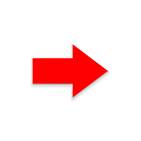 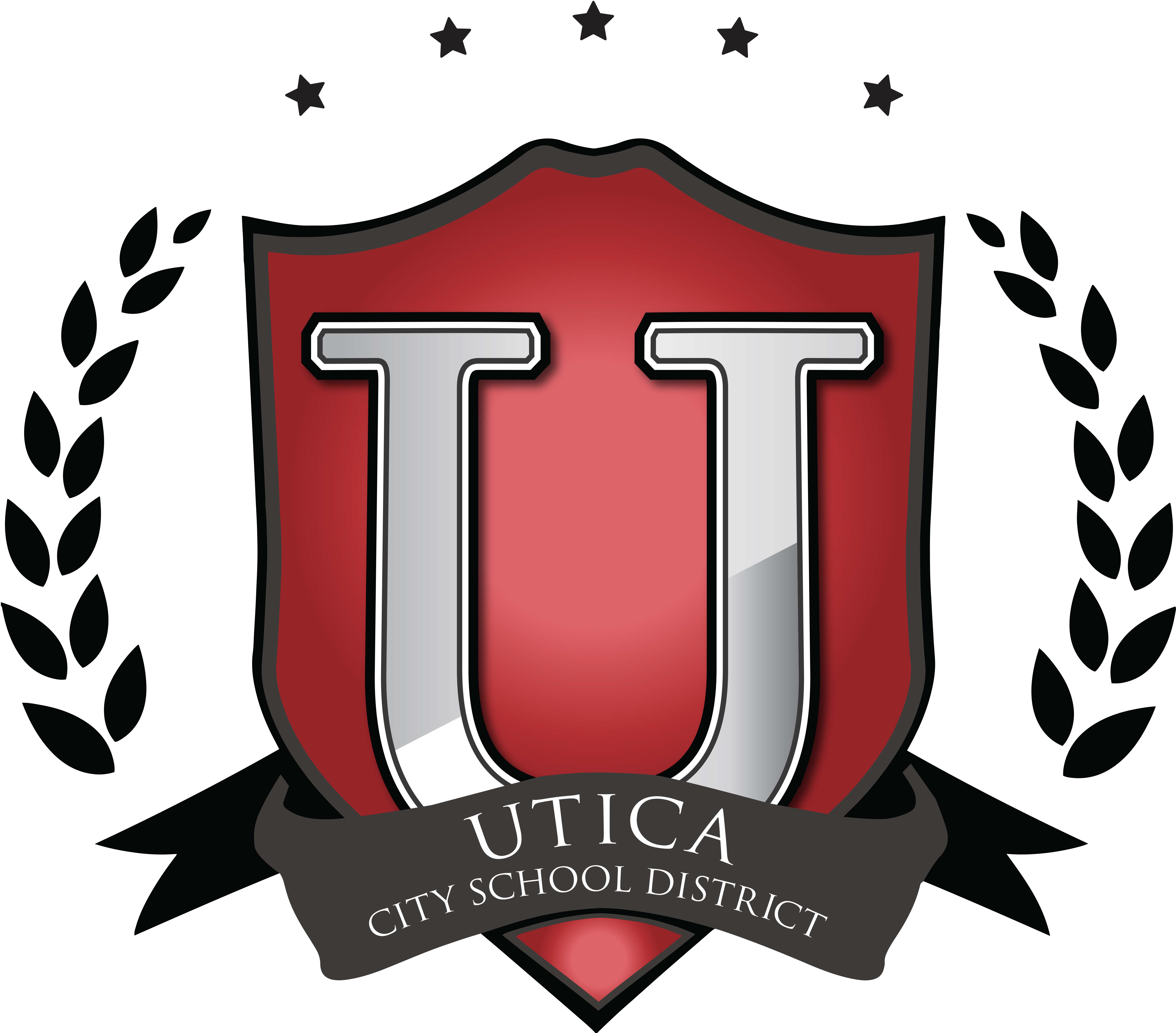 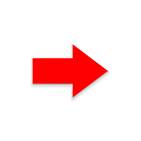 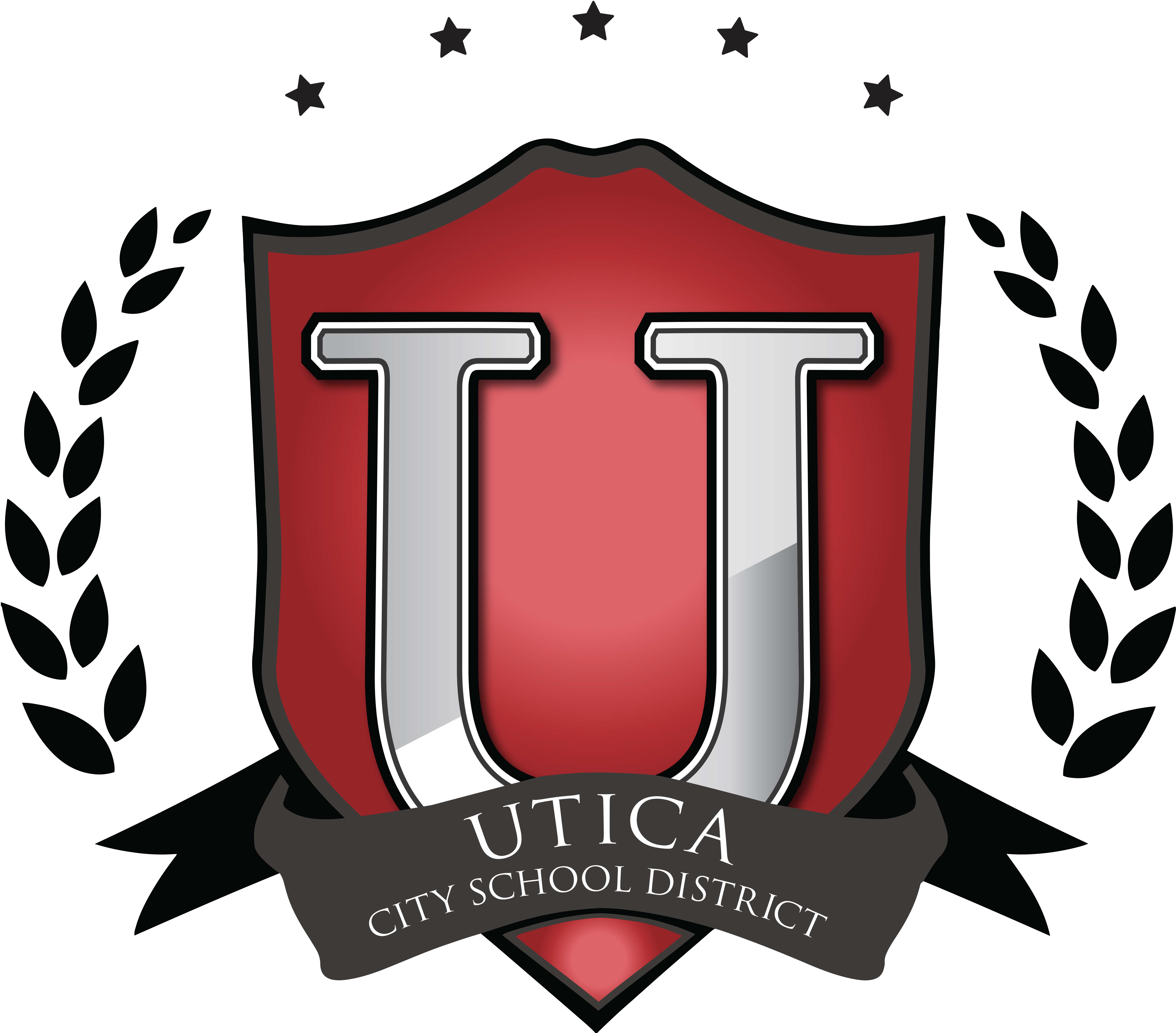 Questions/CommentsStep 1Step 2Step 3Step 4Accountability for Student Learning (NYS Grades 3-8 Assessments, Regents Examinations, and Local Assessments)Classroom TeacherBuilding PrincipalSteve Falchi,Assistant Superintendent of Curriculum, Instruction and Assessment - 315-792-2227Athletic/Sports InformationCoachVincent Perrotta, Director of Physical Education & Athletics 315-368-6950Dr. Kathleen Davis, Superintendent of Schools 315-792-2222Breakfast/Lunch ProgramsBuilding PrincipalHayley Mielnicki, MSRDNCDN Food Service Director Utica City Schools, OHM BOCES315-368-6858Michael Ferraro, Chief Operations Officer 315-792-2231Dr. Kathleen Davis, Superintendent of Schools 315-792-2222Building Use Request (Scheduling Events in School Facilities, District Fields, and the Stadium)Que Center (go to the Staff Resources on the district website and follow the instructions)https://www.uticaschools.org/staff-resourceshttps://www.uticaschools.org/staff-resourceshttps://www.uticaschools.org/staff-resourcesCurriculum Information (Class/Course)Teacher and/or Guidance CounselorBuilding PrincipalSteve Falchi,Assistant Superintendent of Curriculum, Instruction and Assessment - 315-792-2227 Dr. Kathleen Davis,Superintendent of Schools315-792-2222Dignity for All Students Act (DASA)Building PrincipalsSara Klimek, Chief Human Resources Officer315-792-2249Questions/CommentsStep 1Step 2Step 3Step 4District Communications/ PublishingJennifer Dougherty, Communications/Media Coordinator 315-368-6095Dr. Kathleen Davis,Superintendent of Schools315-792-2222Graduation RequirementsGuidance CounselorBuilding PrincipalSteve Falchi,Assistant Superintendent of Curriculum, Instruction and Assessment315-792-2227Dr. Kathleen Davis, Superintendent of Schools 315-792-2222Medical InformationThe nurse in your child’s buildingBuilding PrincipalSara Klimek, Chief Human Resources Officer 315-792-2249Dr. Kathleen Davis, Superintendent of Schools 315-792-2222School Information (Learning, Code of Conduct, Expectations, Grading, Report Cards, Classroom Behavior)Classroom teacher/guidance counselorBuilding principalSteve Falchi, Assistant Superintendent of Curriculum, Instruction and Assessment - 315-792-2227Dr. Kathleen Davis, Superintendent of Schools 315-792-2222Guidance and Career ServicesGuidance CounselorBuilding PrincipalTrina Falchi,Director of Student Services315-368-6028Steve Falchi,Assistant Superintendent of Curriculum, Instruction and Assessment 315-792-2227Intervention CounselingCounselorBuilding PrincipalTrina Falchi, Director of Student Services315-368-6028Steve Falchi,Assistant Superintendent of Curriculum, Instruction and Assessment 315-792-2227Special Education Information/Special NeedsSpecial Education TeacherBuilding PrincipalPamela A. SmoulceyAdministrator for Special Education Services 315-368-6018Dr. Kathleen Davis, Superintendent of Schools 315-792-2222TechnologyBuilding PrincipalMichael Ferraro, Chief Operations Officer 315-792-2231Dr. Kathleen Davis, Superintendent of Schools 315-792-2222Transportation Information (Pickup, Route Problems, Bus Behavior, etc.)Transportation DepartmentBuilding PrincipalEd Gray,Transportation Supervisor315-792-2212Michael Ferraro,Chief Operations Officer 315-792-2231- EMERGENCY EMAIL (after hours) –transportation@uticaschools.orgQuestions/CommentsStep 1Step 2Step 3Step 4Suspected Fraud or Fiscal MalfeasanceSupervisor or Building PrincipalHeather Mowat,School Business Executive315-792-2225Dr. Kathleen Davis, Superintendent of Schools 315-792-2222District Websitewebsitesupport@uticaschools.orgJennifer Dougherty,Communications/Media Coordinator315-368-6095High, Middle & Elementary	Jennifer Dougherty,	Michael Ferraro,School Website	Building Principal	websitesupport@uticaschools.org	Communications/Media Coordinator	Chief Operations Officer315-368-6095	315-792-2231High, Middle & Elementary	Jennifer Dougherty,	Michael Ferraro,School Website	Building Principal	websitesupport@uticaschools.org	Communications/Media Coordinator	Chief Operations Officer315-368-6095	315-792-2231High, Middle & Elementary	Jennifer Dougherty,	Michael Ferraro,School Website	Building Principal	websitesupport@uticaschools.org	Communications/Media Coordinator	Chief Operations Officer315-368-6095	315-792-2231High, Middle & Elementary	Jennifer Dougherty,	Michael Ferraro,School Website	Building Principal	websitesupport@uticaschools.org	Communications/Media Coordinator	Chief Operations Officer315-368-6095	315-792-2231High, Middle & Elementary	Jennifer Dougherty,	Michael Ferraro,School Website	Building Principal	websitesupport@uticaschools.org	Communications/Media Coordinator	Chief Operations Officer315-368-6095	315-792-2231High, Middle & Elementary	Jennifer Dougherty,	Michael Ferraro,School Website	Building Principal	websitesupport@uticaschools.org	Communications/Media Coordinator	Chief Operations Officer315-368-6095	315-792-2231High, Middle & Elementary	Jennifer Dougherty,	Michael Ferraro,School Website	Building Principal	websitesupport@uticaschools.org	Communications/Media Coordinator	Chief Operations Officer315-368-6095	315-792-2231High, Middle & Elementary	Jennifer Dougherty,	Michael Ferraro,School Website	Building Principal	websitesupport@uticaschools.org	Communications/Media Coordinator	Chief Operations Officer315-368-6095	315-792-2231High, Middle & Elementary	Jennifer Dougherty,	Michael Ferraro,School Website	Building Principal	websitesupport@uticaschools.org	Communications/Media Coordinator	Chief Operations Officer315-368-6095	315-792-2231      RegistrationBuilding PrincipalENL – 315-368-6819SPECIAL ED – 315-368-6018Steve Falchi,Assistant Superintendent of Curriculum, Instruction and Assessment - 315-792-2227Dr. Kathleen Davis,Superintendent of Schools 315-792-2222Proctor High School	Acting Building Principal	Kenneth Szczesniak,315-368-6404Proctor High School	Acting Building Principal	Kenneth Szczesniak,315-368-6404Proctor High School	Acting Building Principal	Kenneth Szczesniak,315-368-6404Proctor High School	Acting Building Principal	Kenneth Szczesniak,315-368-6404Proctor High School	Acting Building Principal	Kenneth Szczesniak,315-368-6404Proctor High School	Acting Building Principal	Kenneth Szczesniak,315-368-6404Proctor High School	Acting Building Principal	Kenneth Szczesniak,315-368-6404Proctor High School	Acting Building Principal	Kenneth Szczesniak,315-368-6404Proctor High School	Acting Building Principal	Kenneth Szczesniak,315-368-6404Donovan Middle SchoolBuilding PrincipalAnn Marie Palladino, 315-368-6541JFK Middle SchoolBuilding PrincipalColin Clark, 315-368-6641Albany SchoolBuilding PrincipalBrent Dodge,315-368-6500Columbus SchoolBuilding PrincipalElizabeth Gerling,315-368-6520Conkling SchoolBuilding PrincipalHeather Galinski,315-368-6815Questions/CommentsStep 1Step 2Step 3Step 4General Herkimer School	Building Principal	William Smith,315-368-6600General Herkimer School	Building Principal	William Smith,315-368-6600General Herkimer School	Building Principal	William Smith,315-368-6600General Herkimer School	Building Principal	William Smith,315-368-6600General Herkimer School	Building Principal	William Smith,315-368-6600General Herkimer School	Building Principal	William Smith,315-368-6600General Herkimer School	Building Principal	William Smith,315-368-6600General Herkimer School	Building Principal	William Smith,315-368-6600General Herkimer School	Building Principal	William Smith,315-368-6600Hughes SchoolBuilding PrincipalMary Belden, 315-368-6620Jefferson School	Building Principal	Tricia Norton,315-368-6700Jefferson School	Building Principal	Tricia Norton,315-368-6700Jefferson School	Building Principal	Tricia Norton,315-368-6700Jefferson School	Building Principal	Tricia Norton,315-368-6700Jefferson School	Building Principal	Tricia Norton,315-368-6700Jefferson School	Building Principal	Tricia Norton,315-368-6700Jefferson School	Building Principal	Tricia Norton,315-368-6700Jefferson School	Building Principal	Tricia Norton,315-368-6700Jefferson School	Building Principal	Tricia Norton,315-368-6700Jones SchoolBuilding PrincipalTricia Hughes,315-368-6740Kernan School	Building Principal	Dominick Timpano,315-368-6760Kernan School	Building Principal	Dominick Timpano,315-368-6760Kernan School	Building Principal	Dominick Timpano,315-368-6760Kernan School	Building Principal	Dominick Timpano,315-368-6760Kernan School	Building Principal	Dominick Timpano,315-368-6760Kernan School	Building Principal	Dominick Timpano,315-368-6760Kernan School	Building Principal	Dominick Timpano,315-368-6760Kernan School	Building Principal	Dominick Timpano,315-368-6760Kernan School	Building Principal	Dominick Timpano,315-368-6760MLK SchoolBuilding PrincipalJennie Sikora,315-368-6720Watson Williams School	Building Principal	Dr. Cheryl Beckett-Minor,315-368-6780Watson Williams School	Building Principal	Dr. Cheryl Beckett-Minor,315-368-6780Watson Williams School	Building Principal	Dr. Cheryl Beckett-Minor,315-368-6780Watson Williams School	Building Principal	Dr. Cheryl Beckett-Minor,315-368-6780Watson Williams School	Building Principal	Dr. Cheryl Beckett-Minor,315-368-6780Watson Williams School	Building Principal	Dr. Cheryl Beckett-Minor,315-368-6780Watson Williams School	Building Principal	Dr. Cheryl Beckett-Minor,315-368-6780Watson Williams School	Building Principal	Dr. Cheryl Beckett-Minor,315-368-6780Watson Williams School	Building Principal	Dr. Cheryl Beckett-Minor,315-368-6780